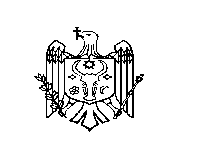 REPUBLICA MOLDOVACONSILIUL RAIONAL ŞTEFAN VODĂDECIZIE nr. 2/11din 08 mai 2020Cu privire la exercitarea atribuțiilor de serviciu în lipsa secretarului Consiliului raional Ștefan VodăÎn scopul asigurării exercitării atribuțiilor secretarului Consiliului raional Ștefan Vodă, în situații de lipsă motivată (concediu de odihnă, concediu pentru lipsa temporară a capacității de muncă             și alte situații legale);În baza art. 43 alin. (2) și art. 46 din Legea privind administraţia publică locală nr. 436–XVI                   din 28 decembrie 2006, Consiliul raional Ştefan Vodă DECIDE:1. În scopul exercitării atribuțiilor de secretar al Consiliului raional Ștefan Vodă, în lipsa motivată a dlui Ion Țurcan, se desemnează dna Aliona Muntean, șef al secției administrație publică, pentru organizarea, desfășurarea și semnarea tuturor actelor necesare ale ședințelor, conform prevederilor legislației în vigoare.2 Controlul executării prezentei decizii se atribuie dlui Vasile Maxim, președinte al raionului.3. Prezenta decizie se aduce la cunoştinţă:Oficiului teritorial Căuşeni al Cancelariei de Stat;Consilierilor raionali;Persoanelor nominalizate;Prin publicare pe pagina web a Consiliului raional Ștefan Vodă.  Preşedintele şedinţei                                                                             Valeria Caușnean Contrasemnează:        Secretarul Consiliul raional                                                                  Ion Ţurcan